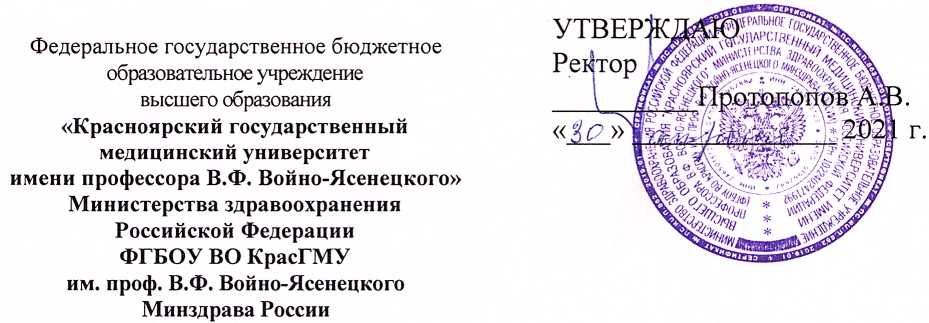 КафедрыНоменклатура дел на 2021 год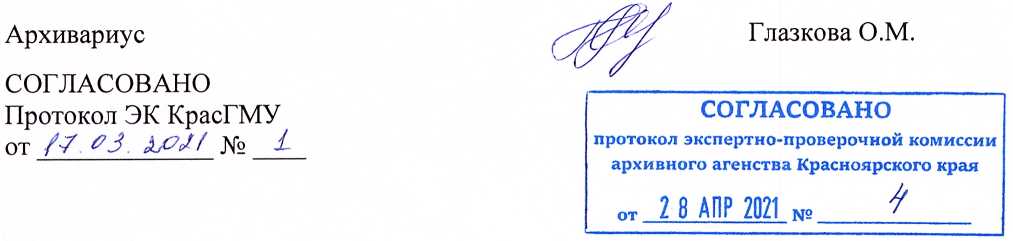 ИндексделаЗаголовок дела Кол-воделСрок хранения дела и номер  статьи по ПеречнюПримечание12345КафедрыКафедрыКафедрыКафедры-01Приказы, распоряжения ректора и проректоров, решения ученого Совета, Совета факультета (института) по вопросам работы кафедры (копии).ДМНст. 19Подлинники в УД-02Положение о кафедре. Коллективный договор (копии).ДМНст. 33-03Должностные  инструкции сотрудников кафедры50 лет ст. 443До 2003 года-75 лет-04Протоколы заседаний кафедры за учебный год Постоянност. 18 д -05Годовой план и отчёт о работе кафедры (копии)ДМН ст. 202, 215Оригиналы сдаются в УМУ -06Годовой календарный план и отчет о НИР кафедры.3 годаст. 200, 215-07Индивидуальные планы и отчёты преподавателей кафедры.1 год ст. 203, 216-08Планы и отчеты о работе студенческих научных кружков кафедры.5 лет ЭПКст. 200, 208-09Календарно-тематические планы, расписания лекций и практических занятий.1 годст. 49512345-10Отчёт на завершённые кафедрой НИР (ГОСТ 7.32-2017) 5 лет ЭПК-11Отчёт по итогам семестра по учебной работе (экзамен, зачёт).5 лет ЭПК-12Отчёты по лечебной работе клинической кафедры (годовые, квартальные). 1 годст. 215-13Документы по СМК (политика, миссия, руководства, стандарты и др.) (копии)ДМНст. 8Подлинники в  УЛАСС-14Документы по ординаторам (списки, планы, отчеты, результаты аттестации). 5 лет ЭПКПосле завершения обучения-15Документы по аспирантам и докторантам на соискание ученой степени (списки, планы, отчеты, результаты аттестации и др.). 5 лет ЭПКПосле завершения обучения-16Документы по воспитательной работе (планы, отчеты, программы и др.)1 годст. 202, 215-17Договоры, контракты, гранты и отчёты по НИР, выполненной по договорам с заказчиками (копии). ДМНст. 231-18Рецензии, отзывы, заключения на диссертации, учебные пособия, статьи, изобретения.5 лет ЭПК-19Рабочие программы дисциплин и методического обеспечения учебного процесса (копии)ДЗНст. 477 б-20Методические рекомендации для преподавателей по темам занятийДМНст. 479 б-21Методические указания для аудиторной работы студентов (слушателей системы дополнительного профессионального образования)ДМНст. 8-22Методические указания для внеаудиторной работы студентов. ДМНст. 8-23Дипломные работы и проекты студентов. 5 летПНД-24Курсовые проекты студентов. 2 года ПНД-25Экзаменационные билеты тесты, ситуационные задачи.1 годПНД-26Тестовые задания по дисциплинам текущего и рубежного контроля.1 годПНД-27Заявки на получение патентов и новых медицинских технологий (копии). ДМННТП-28Акты о внедрении НИР в практическое здравоохранение, учебный и научный процессы5 лет ЭПКст. 1260НТП12345-29Документы по отработкам пропущенных занятий (графики, журналы).1 год ст. 490-30Журнал взаимных посещений учебных занятий преподавателями кафедры.5 летПНД-31Журнал учёта успеваемости и посещаемости студентов, клинических интернов и ординаторов, слушателей системы дополнительного профессионального образования.5 летПНД-32Журнал регистрации инструктажа на рабочем месте45 летст. 423 а-33Журнал учета присвоения группы  I по электробезопасности неэлектротехническому персоналу45 летст. 423 а-34Журнал учета инструктажей по пожарной безопасности3 годаст. 613-35Акты передачи дел в архив; при смене руководства; о выделении документов к уничтожениюПостоянно ст. 170-36Выписка из номенклатуры дел 3 годаст. 157                         -37-38-39